Wola Krzysztoporska, dnia ……………………… …………………………………………… (nazwa oferenta) …………………………………………… (adres siedziby) …………………………………………… Oświadczenie o numerze rachunku bankowego Oświadczam/y, iż posiadam/y rachunek bankowy: NUMER RACHUNKU BANKOWEGO 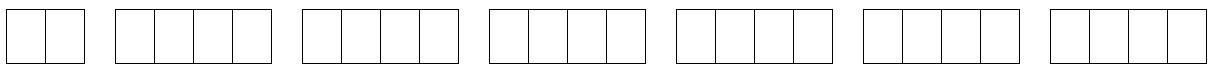 NAZWA BANKU:……………………………………………………………………………………  	 	 	 	 	 	 	 	……………………………………….  	 	 	 	 	 	 	 	 	               (czytelny podpis) *) kod płatnika stanowią ostatnie cztery cyfry indywidualnego numeru konta bankowego  